 Application for a CSE Internship 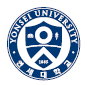 Please complete all sections of this form as failure to do so may delay your application. Receipt no :         _* Supporting materials: A Curriculum Vitae and an official transcript (a scan by email attachment and by airmail later if you apply via an email) should be submitted together with this application form.-----------------------------------------------------------------------------------------------------------------------------------------------------------I submit the above application for an internship of the Dept. of CSE at Yonsei University. I understand that staying in Korea is subject to the allowance by the Korean government, and the costs involved in my staying in Korea. I accept that it is my responsibility to meet the costs exceeding the expenses offered by CSE. I also accept that any incident due to activity in Korea other than assigned research by CSE is also my responsibility. Signature of applicant :                                           Date (dd/mm/yyyy): ---------------------------------------------------------------------------------------------------------------------------------------------------------------------------- Pleas return this form by email attachment (subject: CSE internship application) or airmail to: Dept. Computational Science and Engineering-WCU, Yonsei University, Seoul 120-749, S. KoreaTel: 82-2-2123-6121  Fax: 82-2-2123-8194  E-mail: csedept@yonsei.ac.kr/  Web: http://cse.yonsei.ac.kr/ Who can apply for a CSE InternshipUndergraduate students who have taken Calculus, Linear Algebra, Differential Equation, and Advanced Calculus or equivalent courses (Engineering mathematics) and who are eligible to stay in Korea.  How to apply 1. All the required documents should be submitted to the CSE Office by email attachment or airmail.<Contact Information>Office Hours of the CSE Office: 9am-5pm in Seoul time Tel: 02-2123-6121 / Fax: 02-2123-8194E-mail: csedept@yonsei.ac.kr/ http://web.yonsei.ac.kr/CSEgrad/<Postal address>Dept. Computational Science and Engineering, Yonsei University, Seoul 120-749, S. Korea2. Required documents1) The application form of a CSE Internship2) A Curriculum Vitae 3) An official Transcript  Internship Duration: 1 to 2 months (An internship can be extended subject to research performance)Benefits: Travel expenses up to 500,000 KRW and full local expenses / Use of computers and software in the CSE labActivity: Individual or group research under the guidance of CSE advisors, Seminars etc.※ Please visit the CSE website (http://cse.yonsei.ac.kr/) for further information about research areas. Surname    (Family Name)First namesFirst namesUniversity / College / Major / YearCurrent Address (including  zip/postal code)Telephone number (including    country code)Day:Evening: Day:Evening: Day:Evening: Date of Birth (dd/mm/yyyy)E-mailNationalityOverall GPA / Full GPAGender Male (   )   Female (   )Research InterestResearch InterestYour strength area(s) in your fields or mathematicsYour strength area(s) in your fields or mathematicsComputer skills and levels that you haveComputer skills and levels that you haveThe motivation of your application for an internshipThe motivation of your application for an internshipCourses not on your transcript which you will have completed before arriving in KoreaCourses not on your transcript which you will have completed before arriving in KoreaOfficial use